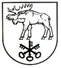 DZŪKIJOS KAIMO PLĖTROS PARTNERIŲ ASOCIACIJOS(DZŪKIJOS VVG)VALDYBOS POSĖDŽIO DARBOTVARKĖValdybos posėdžio data:  2018 m.  rugpjūčio 29 d. 15.30 val.Vieta: Lazdijų rajono savivaldybės administracija, adresas:  Vilniaus g. 1, II aukštas, Didžioji  posėdžių salė, Lazdijai.Posėdžio darbotvarkė:Dėl Vietos projektų finansavimo sąlygų aprašo, taikomo vietos plėtros strategijos „Lazdijų rajono kaimo plėtros strategija 2016-2023 metams“ priemonės „Investicijos į materialųjį turtą“ Nr. LEADER-19.2-4, veiklos sričiai „Parama žemės ūkio produktų perdirbimui ir rinkodarai ir (arba) plėtrai “  Nr.LEADER-19.2-4.2., tvirtinimo.Dėl Vietos projektų finansavimo sąlygų aprašo, taikomo vietos plėtros strategijos „Lazdijų rajono kaimo plėtros strategija 2016-2023 metams“ priemonės „Atsinaujinančių energijos išteklių tiekimas, šalutinių produktų perdirbimas  ir naudojimas“ Nr. LEADER-19.2-SAVA-5, tvirtinimo.Dėl Kvietimo teikti  vietos projektus Nr. 8 skelbimo tvirtinimo.   Einamieji klausimai. 